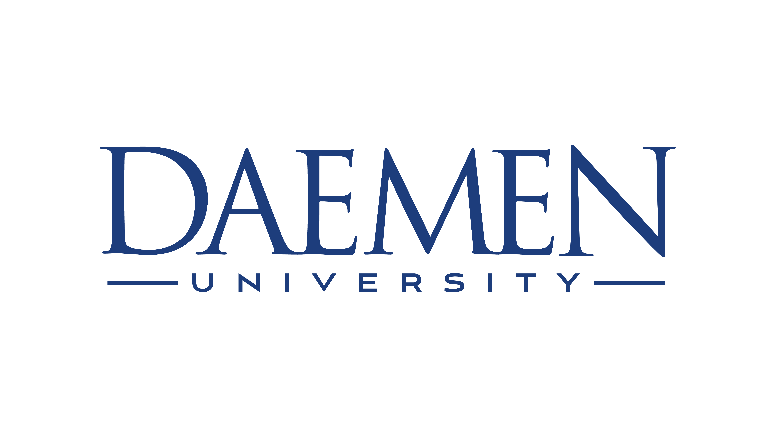 Daemen Policy Rehire AcknowledgementsAs a returning faculty member of Daemen University, you will once again be responsible to read and understand the various policies we maintain.  For our full policy library, please visit https://policies.daemen.edu/By signing this form, you are actively acknowledging that you have reviewed and understand the following policies once more:Sexual Harassment Prevention PolicyDrug-Free Workplace PolicyConflict of Interest PolicyFull Time or Part Time Faculty HandbookMandatory Confidentiality Agreement – Information Technology (IT)Computer Use/Electronic Communications PolicyDaemen Infection Disease Exposure Prevention PlanQualified Default Investment Alternative (QDIA) Initial NoticeI certify that I have read and agree to abide by all of the above policies and procedures.Employee Signature:  _______________________________Date:  _________________